STOWARZYSZENIE AKTYWIZACJI 
SPOŁECZNEJ I TWÓRCZEJ MŁODZIEŻY 
INTERSUM 
W ŻYCHLINIE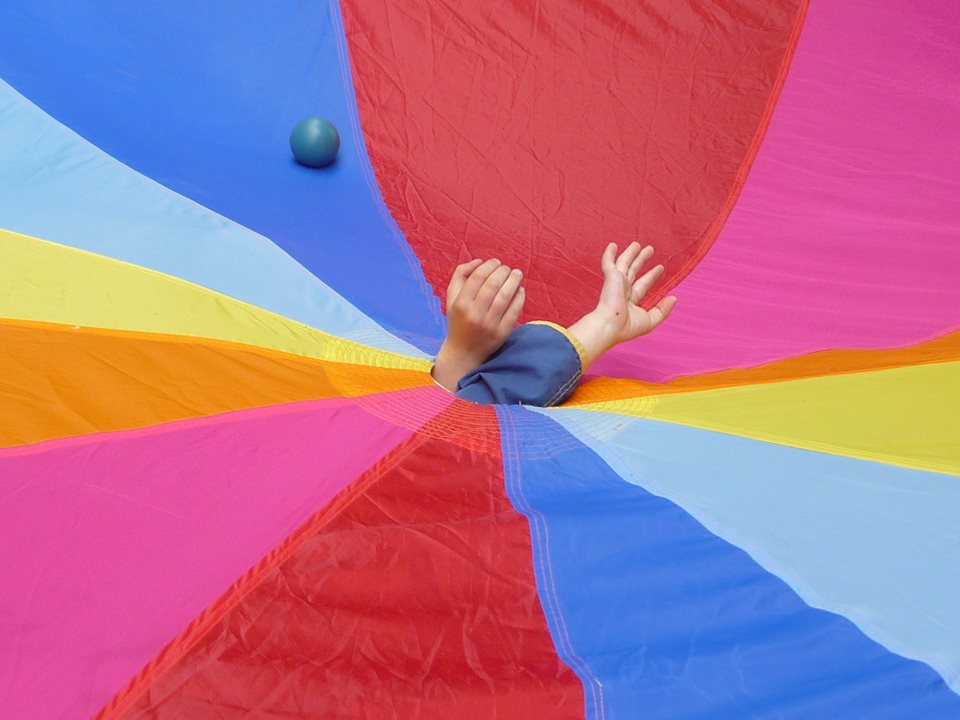 INTERSUM   jest zrzeszeniem osób fizycznych zarejestrowanym w KRS w Łodzi  dn. 3 grudnia 2008r. do podejmowania działań zmierzających do aktywizowania młodzieży zagrożonej niedostosowaniem społecznym, wykluczeniem społecznym  w zakresie kreatywnego funkcjonowania społecznego, kulturalnego, artystycznego, zawodowego. 
INTERSUM wspiera młodych nie tylko jako jednostki, ale przede wszystkim jako ludzi funkcjonujących w określonych grupach, środowiskach  i społecznościach.

W czasie swojej 8 letniej działalności podjęło wiele inicjatyw na rzecz wychowanków MOS. Inspirowało wiele działań młodych ludzi na rzecz ich rozwoju, podnoszenia kompetencji społecznych oraz działań na rzecz lokalnej społeczności niegdyś w Nowej Wsi,  obecnie w Żychlinie.Kontakt:
prezes: Ewa Rutkowska
wiceprezes: Agata Krajniak
sekretarz: Wioletta Klimczak
skarbnik: Elżbieta Dankowska
Siedziba INTERSUM: 
ul. Dobrzelińska 6, 99- 320 Żychlin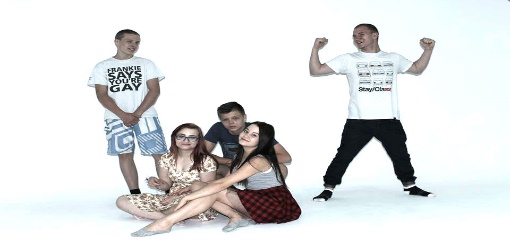 Tel. Kont. 601 675 888
Konto: 26203000451110000003844620
Bank BGŻ BNP Paribas S.A. 
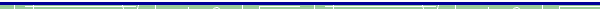 W czasie swojej działalności Stowarzyszenie INTERSUM pozyskało wielu przyjaciół oraz partnerów, którzy wspierają działalność organizacji i pomagają 
w realizacji projektów w przestrzeni komunikacji społecznej oraz aktywizujących młodzież MOS i  środowisko lokalne.Od 2008r. zrealizowaliśmy wiele projektów w tym m.in.. 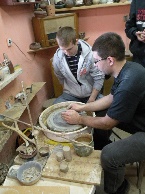 "Przygoda z kulturą i sztuką na 
     zawsze we Mnie… w Tobie… w Nas…"
    " Jak dobrze mieć sąsiada" 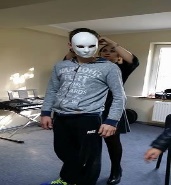       "Scena Nowowiejska „Przy drodze”    "Kurtyna w górę – w kręgu tradycji 
      i kultury współczesnej"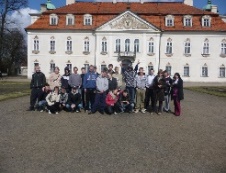       "Warto zobaczyć – galeria turystyczna 
      gminy Kutno"
      "Odrębność i wspólnota kulturowa 
      centralnej Polski - organizacja 
      VIII Pikniku z Kulturą"
      "Lokalni animatorzy działań kulturalnych,
      artystycznych i  rekreacyjnych"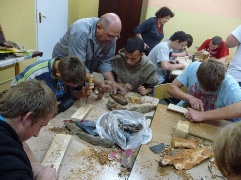 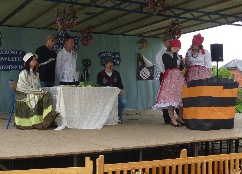       "Nauka pływania"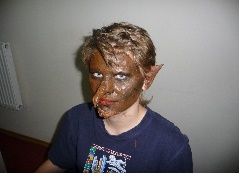       "Co dalej? Poradnik absolwenta."
      "Z Nordic Wallking na przełaj"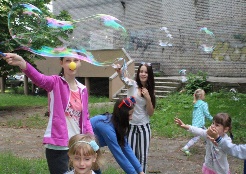       "Kręci mnie samo życie"       "Pixelami po Żychlinie"
      "MOSowisko"
      "Kuźnia talentów"